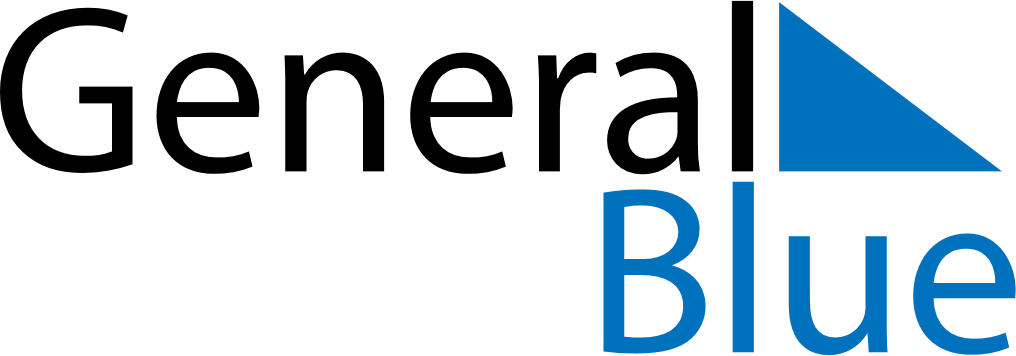 January 2020January 2020January 2020January 2020SingaporeSingaporeSingaporeMondayTuesdayWednesdayThursdayFridaySaturdaySaturdaySunday123445New Year’s Day67891011111213141516171818192021222324252526Chinese New YearChinese New YearChinese New Year2728293031Chinese New Year (substitute day)